     Тема недели «Домашние                    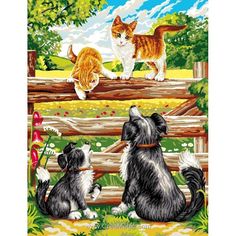             животные»Программное содержаниемладший дошкольный возраст:продолжать знакомить детей с домашними животными и их детёнышами: кошка, котенок;  корова, теленок; лошадь, жеребенок; собака, щенок; свинья, поросенок; коза, козленок;учить называть и сравнивать их по величине;воспитывать любовь и бережное отношение к домашним животным. средний дошкольный возраст:закреплять знания детей о домашних животных и их детёнышах, их внешнем виде, повадках, образе жизни; воспитывать гуманное отношение к животным, чувство ответственности за тех, кого приручили. старший дошкольный возраст: обобщение и систематизация знаний детей о домашних животных, их приспособленности к среде обитания, пользе для человека, развитие в детях гуманного отношения к «братьям нашим меньшим».Поиграйте с детьми: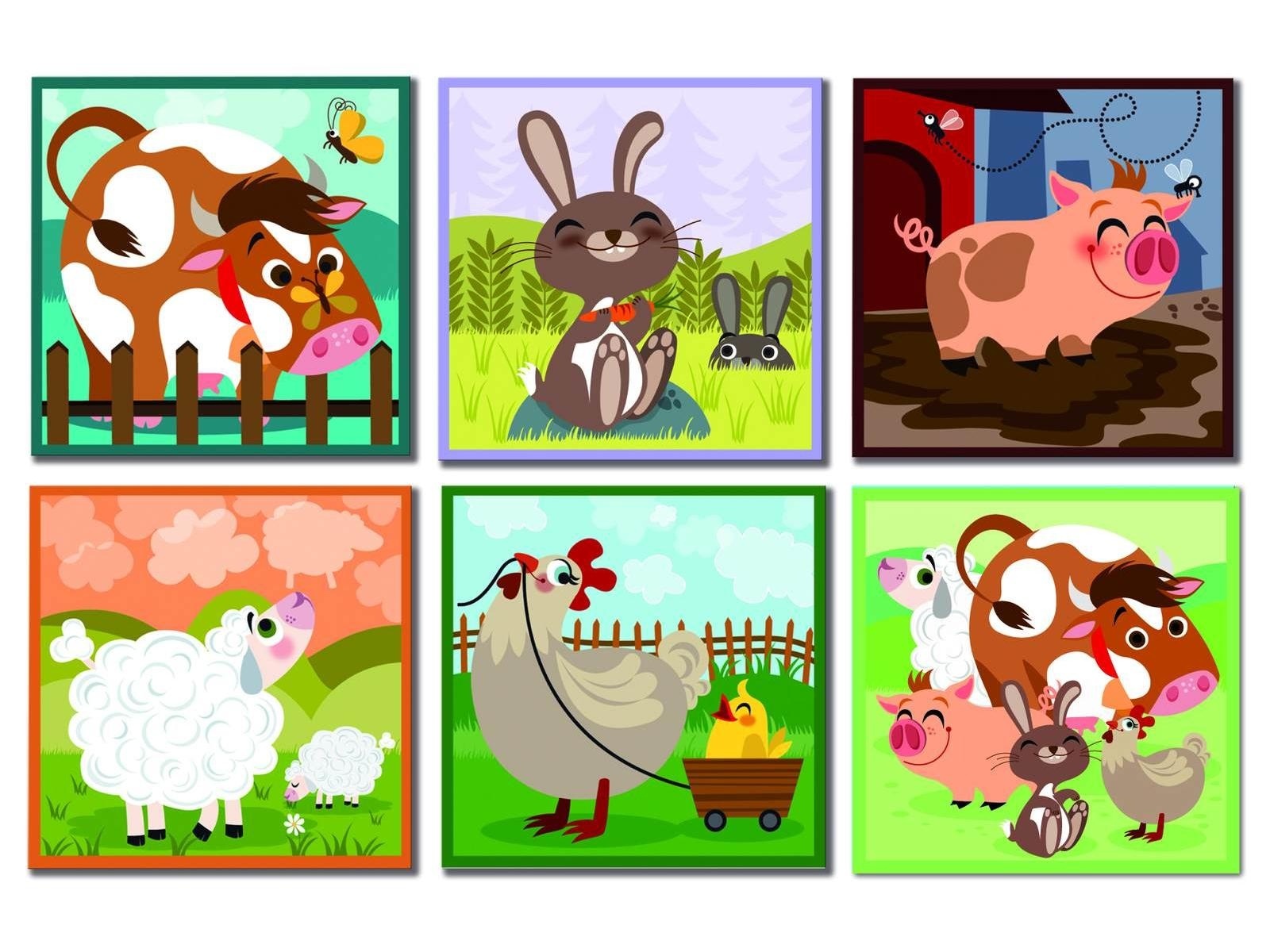  Дидактическая игра «Четвертый лишний» (лошадь, свинья, коза, волк)Цель: уточнить знания детей о домашних животных, развитие умений обобщать,  дифференцировать домашних и диких животных.Дидактическая игра «Назови семью»Он — кот, она — кошка, детеныш(и) — котенок (котята).Он — конь, она — лошадь, детеныш(и) — жеребенок (жеребята).Дидактическая игра «Кто, где живет?»Корова живет в коровнике, свинья — в свинарнике, лошадь — .. , (собака).Дидактическая игра «Чей хвост, чье туловище, чья голова, чьи уши?» (Образование притяжательных прилагательных) - Хвост (чей?) — кошачий… - Туловище (чье?) — кошачье ….- Голова (чья?) — кошачья …Отгадаем загадки:Четыре грязных копытцаЗалезли прямо в корытце.(Поросенок)Я умею чисто мытьсяНе водой, а язычком.Мяу! Как мне часто снитсяБлюдце с теплым молочком. (Кошка)Не прядет, не ткет,А людей одевает.(Овца)Идет бородатый,Идет мохнатый,Рожищами помахивает,Бородищем потряхивает,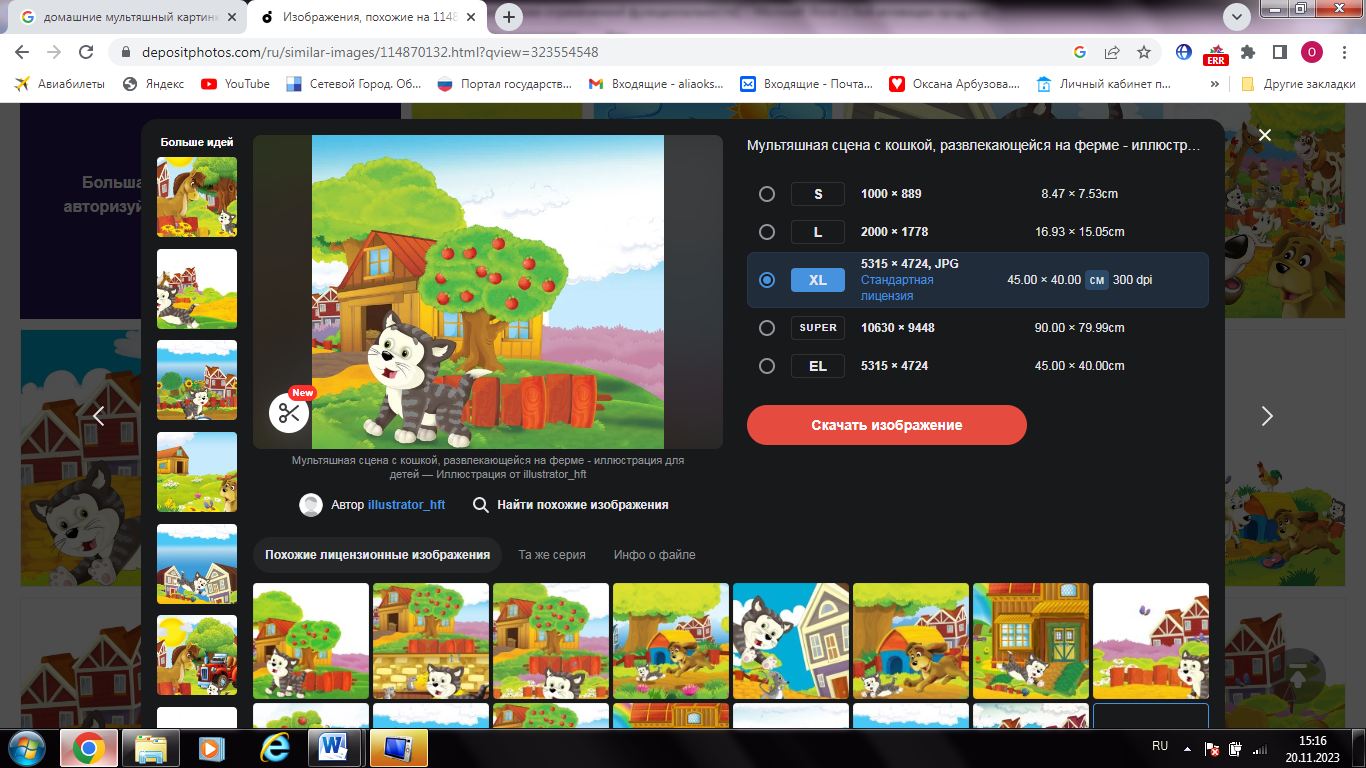 Копытами постукивает. (Козел)